National Hurling Development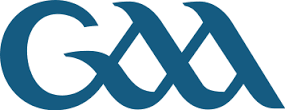 Provincial Coaching WorkshopsVenues & Dates:	May 20th.	Connacht Centre of Excellence, Ballyhaunis, Co. Mayo		Registration: 10.30 a.m. Workshop: 11.00 – 02.15 p.m. Lunch 02.15 p.m.July 15th.	Mallow GAA Centre, Co. CorkRegistration: 10.30 a.m. Workshop: 11.00 – 02.15 p.m. Lunch 02.15 p.m.July 22nd.	Tyrone Centre of Excellence, Garvaghey, Co. TyroneRegistration: 11.30 a.m. Workshop: 12.00 – 03.15 p.m. Lunch 03.15 p.m.July 29th.	St. Kieran’s College, KilkennyRegistration: 10.30 a.m. Workshop: 11.00 – 02.15 p.m. Lunch 02.15 p.m.
Format:Practical and station based with participants rotating to each station, followed by Q & A session with the guest coaches.Stations: Goalkeeping and goalkeeping plays Fitness with the ballThe Basics of DefendingAttacking & StrikingQuestions & Answers Coaches:Lead coach at each station will be one of our guest coaches from the list below, supported by a local Games Development Officer.
Jamesie O’ Connor (Clare) Ken McGrath (Waterford) Ollie Canning (Galway) 
Eamon O’ Shea, Brendan Cummins (Tipperary) 
D.J. Carey, Tommy Walsh, Michael Rice, Jackie Tyrell, Brian Hogan, Eoin Larkin (Kilkenny) 

Bookings:  		http://learning.gaa.ie/node/269134Early booking advisable as places are limited Enquiries:		All enquiries to Martin Fogarty. 	Email: 	 martin.fogarty@gaa.ieRegistration: 	€20 (includes lunch)